Акция «Дорога без опасности»С каждым днём на наших дорогах появляется всё больше и больше автомобилей. Высокие скорости и интенсивность движения требуют от водителей и пешеходов быть очень внимательными. Дисциплина, осторожность и соблюдение ПДД водителями и пешеходами – основа безопасного движения на улице. Соблюдение ППД – закон сохранения жизни. С этим нельзя не согласиться. Однако статистика гласит: примерно три четверти всех ДТП происходит с участием детей.В рамках Недели безопасности, посвященной вопросам обеспечения безопасности детей на дорогах в 6а классе 24 сентября прошло родительское собрание, на котором затрагивалась тема безопасности детей на дорогах, важность правил дорожного движения.  28 сентября проведен урок по безопасности детей на дорогах в рамках классного часа, на котором учащиеся (участвовало 28 человек) проверили свои знания по правилам дорожного движения, культуре поведения на дороге. 30 сентября в рамках недели безопасности учащиеся 6а класса (участвовало 8 человек) участвовали в акции «Дорога без опасности» беседовали на улице с прохожими о соблюдении правил дорожного движения, выдавали им памятки, где отражены основные правила дорожного движения для пешеходов.Подростки отлично знают, что именно пешеходы являются наиболее уязвимой категорией участников дорожного движения. Именно они, попадая в ДТП, получают самые серьёзные травмы. Об этом школьники напомнили и взрослым.Аникина 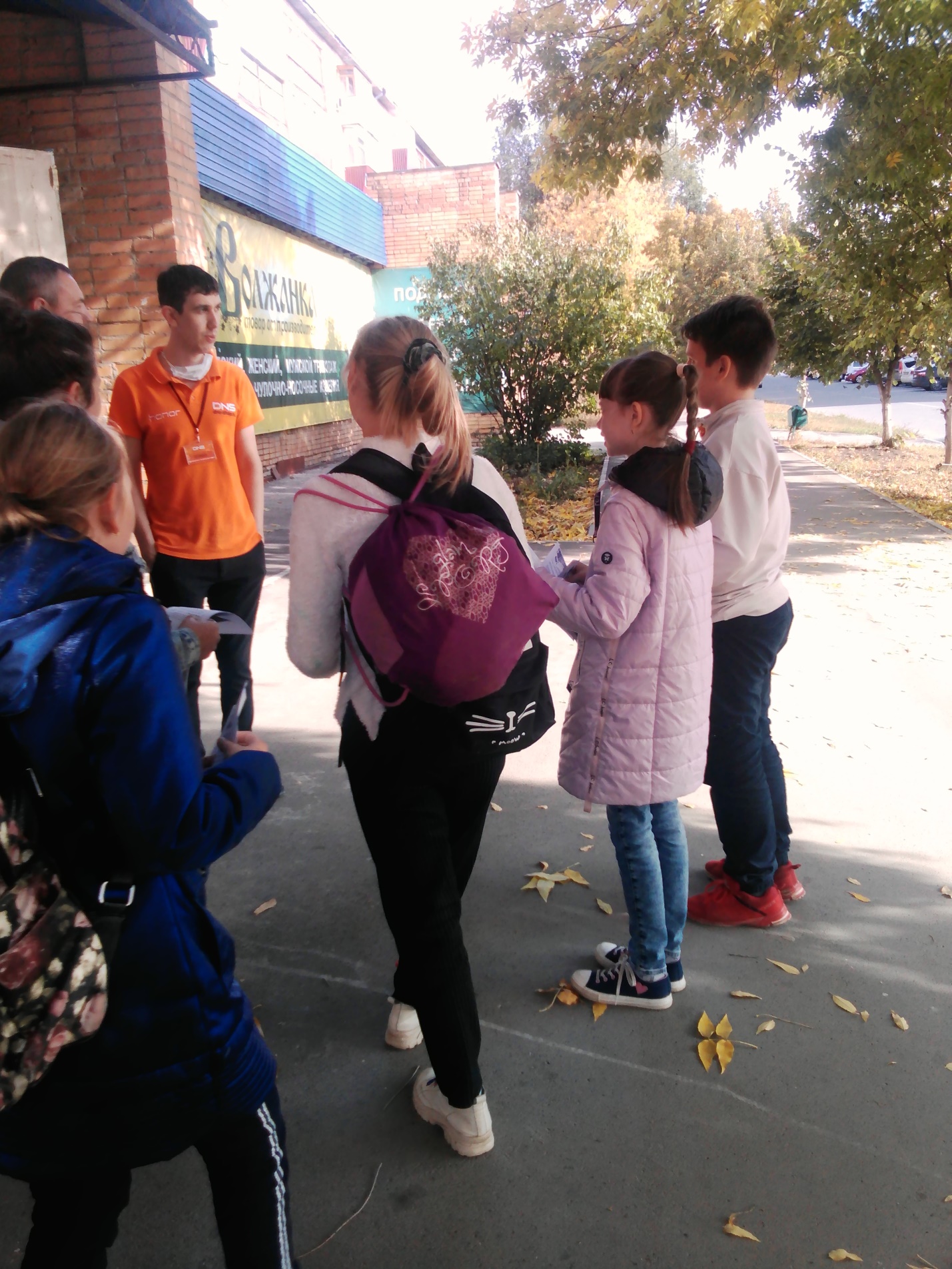 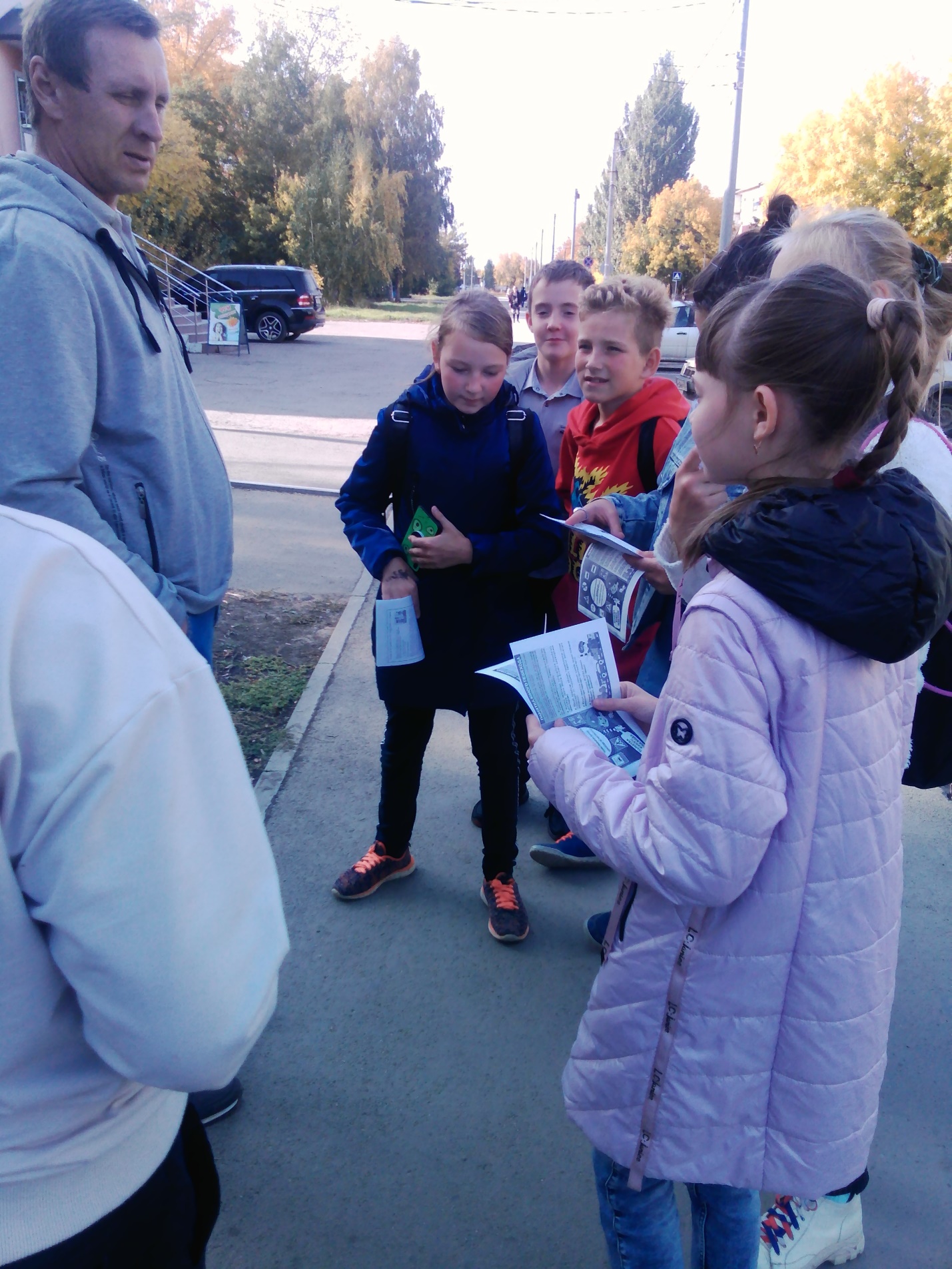 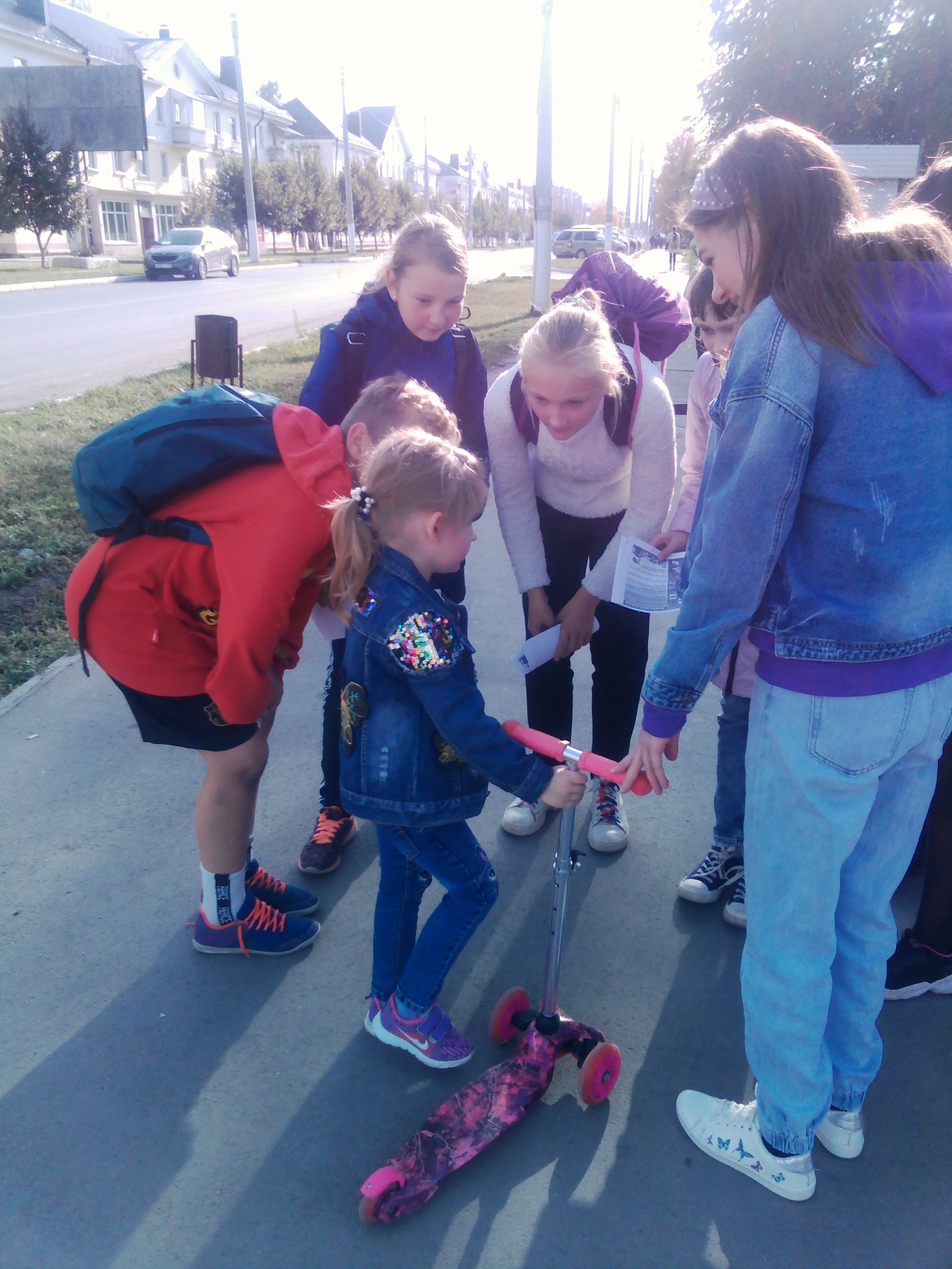 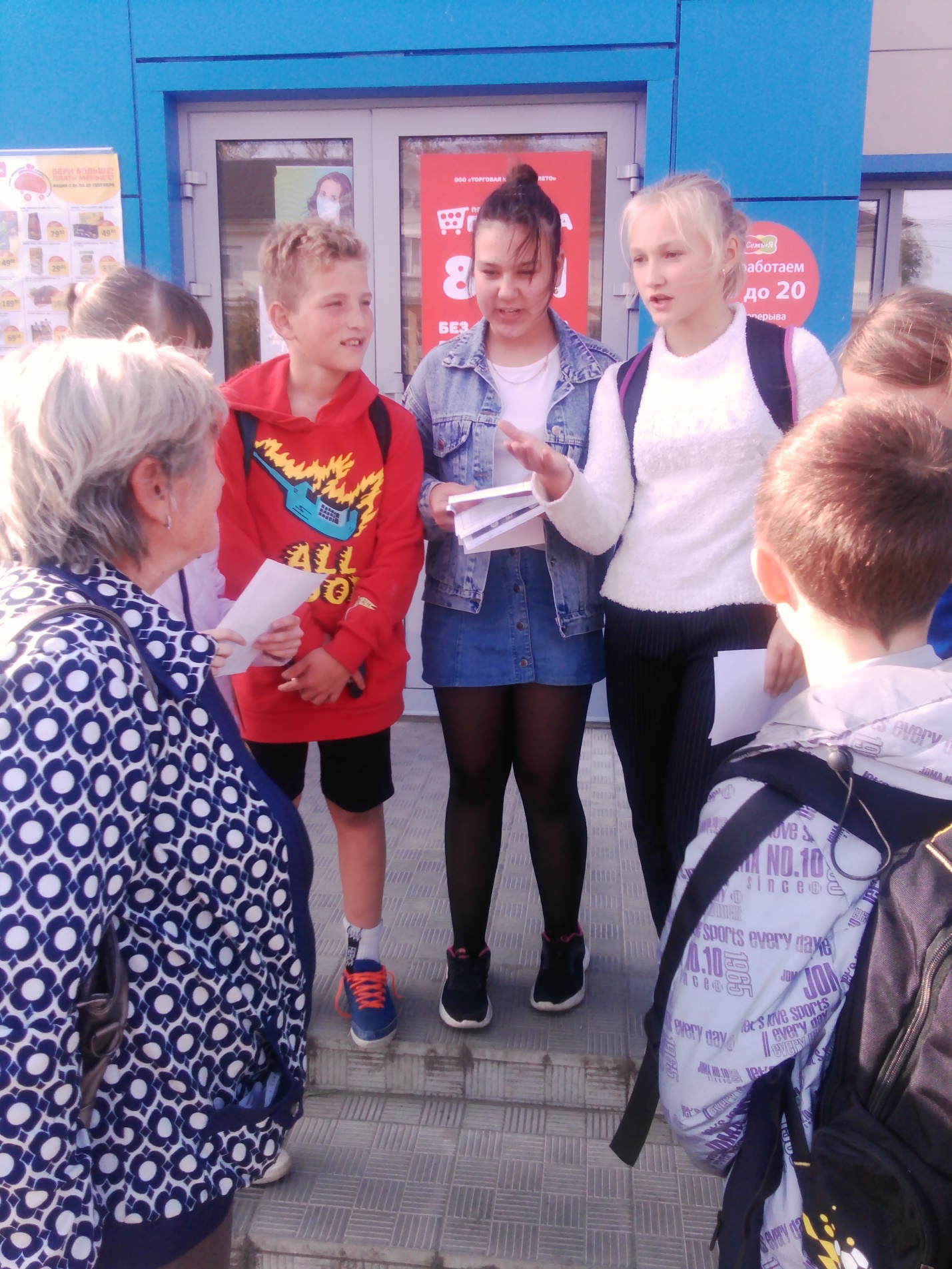 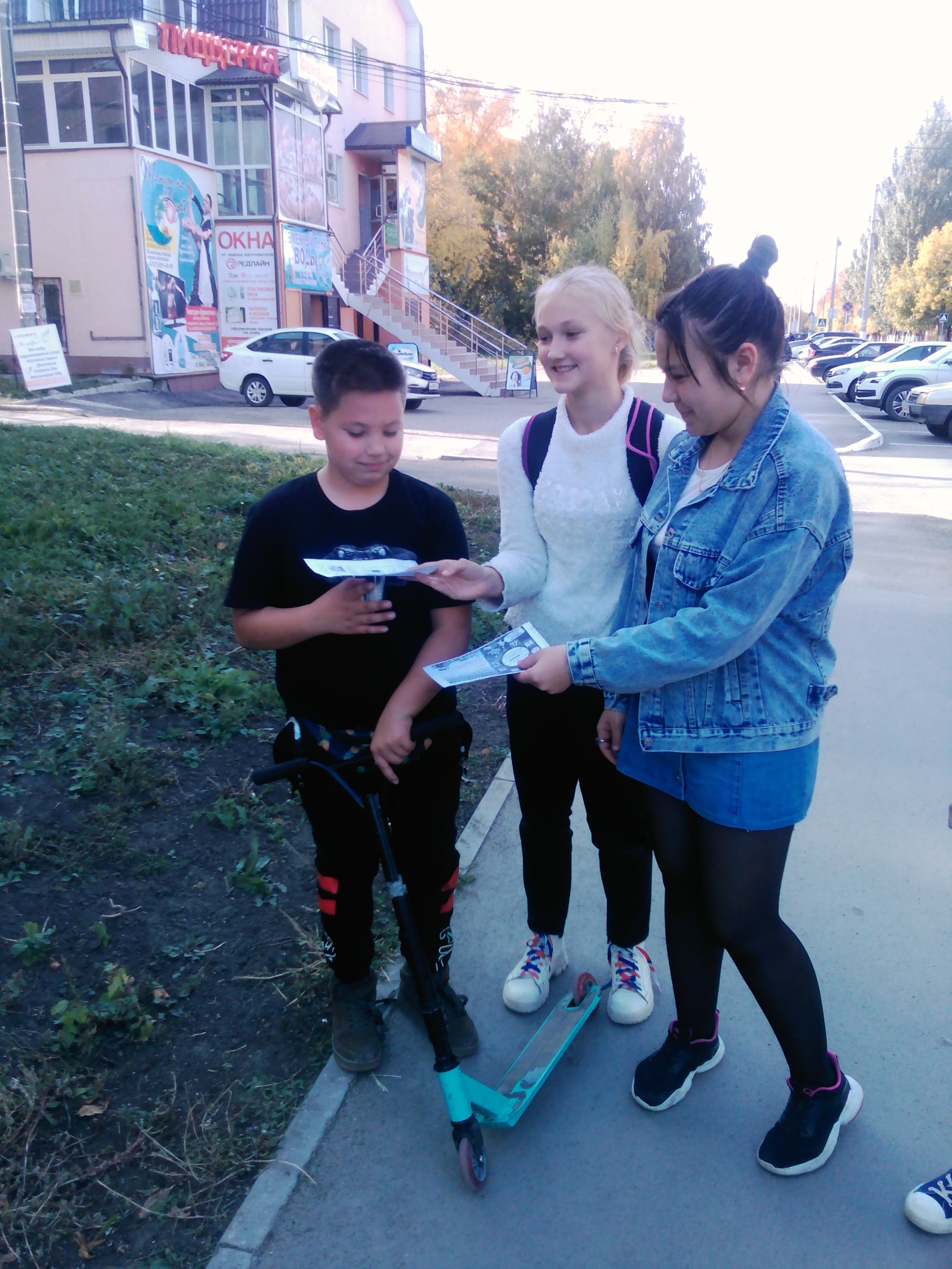 